MEDIA RELEASE                                                           Tuesday 22 November 2022
16 Actions Everyone Can Take Against Gender-Based Violence
One woman a week is killed by an intimate partner in Australia. And one-quarter of Australian women have experienced at least one incident of violence by an intimate partner. It is time to take action against gender-based violence.Toora Women are asking the Canberra community to take action to support the UN’s 16 Days of Activism Against Gender-Based Violence. We have designed an Action Calendar to support the 16 Days campaign that begins this Friday 25 November (the International Day for the Elimination of Violence Against Women) and runs until Saturday 10 December (Human Rights Day). Toora Women is educating the community about the prevalence of gender-based violence to reduce and eliminate the factors impacting our clients. Our 16 Days toolkit has been put together as a guide for others to take action and help us. Some ways to take action include ‘Calling it out,’ ‘Giving Tuesday’ and ‘Educating a young person.’ Our vision at Toora is a world where women, girls and non-binary people live safely and securely without fear; where we are equal, respected and valued for our contributions to society.“Taking action against gender-based violence is the responsibility of everyone in Australia” stated Kellie Friend, CEO of Toora Women. “On average, Australian police deal with 5000 domestic violence matters every week. We believe that attitudes need to change in this country towards gender-based violence. Our toolkit and action calendar provide simple ways for the ACT community to raise awareness and take action.”

The commitment to end gender-based violence is at the centre of the new 10-year national plan which also highlights the need to engage men and boys to help prevent violence. 
Toora Women’s Upcoming Events for 16 Days of Activism 

Join Toora Women at Palace Electric Cinema Thursday 24 November from 7 pm to watch the film Brazen Hussies and mark 16 Days of Activism against Gender-Based Violence. Following the screening, Di Lucas, women’s safety advocate and one of Toora’s founders will be in conversation with two of these bold women: Elizabeth Reid, who in 1973 became Australia’s first Women’s Advisor to the Prime Minister and Biff Ward, author, activist and feminist. Both Elizabeth and Biff feature in the movie. Buy tickets: http://bit.ly/3Evlfmy
The perpetuation of strangulation is a serious problem globally. Tune into a webinar session to learn how we can improve our understanding and responses to strangulation on Wednesday 30 November at 12 pm. Danielle Allen, Churchill Fellow will lead this information-sharing opportunity. More information: https://www.toora.org.au/events/MEDIA CONTACTBrigette Honeyman, Communications Officer, 0431 016 258
About Toora
Toora Women is the leading organisation in the ACT providing safe, respectful support for all women who are impacted by domestic and family violence, homelessness, the criminal justice system and/or alcohol and drug dependency.
16 days of Activism16 days of Activism16 days of ActivismNov- Dec 2022Nov- Dec 2022Take Action against gender-based violenceThe UN’s 16 Days of Activism against Gender-Based Violence is a global campaign that takes places annually between 25 November and 10 December. Show your support through one or more of these actions. Take Action against gender-based violenceThe UN’s 16 Days of Activism against Gender-Based Violence is a global campaign that takes places annually between 25 November and 10 December. Show your support through one or more of these actions. Take Action against gender-based violenceThe UN’s 16 Days of Activism against Gender-Based Violence is a global campaign that takes places annually between 25 November and 10 December. Show your support through one or more of these actions. Take Action against gender-based violenceThe UN’s 16 Days of Activism against Gender-Based Violence is a global campaign that takes places annually between 25 November and 10 December. Show your support through one or more of these actions. Take Action against gender-based violenceThe UN’s 16 Days of Activism against Gender-Based Violence is a global campaign that takes places annually between 25 November and 10 December. Show your support through one or more of these actions. Take Action against gender-based violenceThe UN’s 16 Days of Activism against Gender-Based Violence is a global campaign that takes places annually between 25 November and 10 December. Show your support through one or more of these actions. Take Action against gender-based violenceThe UN’s 16 Days of Activism against Gender-Based Violence is a global campaign that takes places annually between 25 November and 10 December. Show your support through one or more of these actions. 16 days of Activism16 days of Activism16 days of ActivismNov- Dec 2022Nov- Dec 2022Nov 24Nov 24Nov 24Nov 25Nov 26Nov 26Nov 26Nov 27Attend Brazen Hussies film & Q&ABook here: https://bit.ly/3zjXgoxAttend Brazen Hussies film & Q&ABook here: https://bit.ly/3zjXgoxAttend Brazen Hussies film & Q&ABook here: https://bit.ly/3zjXgoxGet active on social mediaFollow Toora Women and share your action selfie with us: https://www.toora.org.au/events/Host a Book Club afternoon tea or eveningCheck out: https://bit.ly/3SFgFao for great ideas Host a Book Club afternoon tea or eveningCheck out: https://bit.ly/3SFgFao for great ideas Host a Book Club afternoon tea or eveningCheck out: https://bit.ly/3SFgFao for great ideas Know the 1800 RESPECT phone numberPut it in your phone; you never know when someone you know might need itNov 28Nov 29Nov 30 Nov 30 Dec 1Dec 1Dec 1Dec 2Dec 3Dec 3Dec 3Dec 4Educate your colleagues about the 16 Days campaignFind out more at: https://16dayscampaign.org/It’s Giving Tuesday!Donate to Toora to help us end domestic and family violence in the ACT: https://www.toora.org.au/donate/donate-now/Strangulation is a global problem Learn ways to improve responses to strangulation at our Lunchtime Learning session. Book here: https://www.toora.org.au/events/Strangulation is a global problem Learn ways to improve responses to strangulation at our Lunchtime Learning session. Book here: https://www.toora.org.au/events/Use your social media accounts for goodPost about women’s rights and gender-based violenceUse your social media accounts for goodPost about women’s rights and gender-based violenceUse your social media accounts for goodPost about women’s rights and gender-based violenceDonate a night outInstead of going out, donate the cost of a meal at a restaurant to Toora or another organisation working to end gender-based violenceHost a movie nightMovies and TV can help open conversations on difficult topics like DV and gender disrespectHost a movie nightMovies and TV can help open conversations on difficult topics like DV and gender disrespectHost a movie nightMovies and TV can help open conversations on difficult topics like DV and gender disrespectLearn more about violence against older womenRead this from Our Watch: https://bit.ly/3f7HHJZDec 5Dec 6Dec 7Dec 7Dec 8Dec 8Dec 8Dec 9Dec 10Dec 10Dec 10Call it out!Call out sexism, sexual harassment and disrespect towards women when you see it happeningEnsure your workplace has a reporting and resolution processWatch: https://bit.ly/3FlhZwgUse your money wiselySupport local, women-owned businessesUse your money wiselySupport local, women-owned businessesEducate a young personTeach them about women’s rights and equalityEducate a young personTeach them about women’s rights and equalityEducate a young personTeach them about women’s rights and equalityWear orange and get colleagues to join youOrange symbolizes a world free of violence against women and girlsToday is International Human Rights DayTalk to someone about why ending gender-based violence is important to youToday is International Human Rights DayTalk to someone about why ending gender-based violence is important to youToday is International Human Rights DayTalk to someone about why ending gender-based violence is important to youFast Facts:Almost 1 in 4 women have experienced intimate partner violenceFast Facts:Almost 1 in 4 women have experienced intimate partner violence1 in 2 women have experienced sexual harassment by the age of 151 in 2 women have experienced sexual harassment by the age of 151 in 2 women have experienced sexual harassment by the age of 151 in 2 women have experienced sexual harassment by the age of 151 in 2 women have experienced sexual harassment by the age of 15Every 9 days a woman is killed by her current or former partner in AustraliaEvery 9 days a woman is killed by her current or former partner in AustraliaEvery 9 days a woman is killed by her current or former partner in AustraliaEvery 9 days a woman is killed by her current or former partner in Australia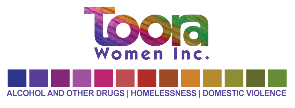 